Colegio Fray Mamerto Esquiú2°  A, B y C Docentes: Alejandra Díaz, Karina Diez, Malena  GianatiempoCIENCIAS SOCIALES- TRABAJOS Y TRABAJADORESJuguemos a las adivinanzas. Mirá esta video y respondehttps://www.youtube.com/watch?v=QvmFjx6Z6lsEscuchar esta canción: https://www.youtube.com/watch?v=W30y6ZOOs8Q Ahora te taca a vos:¡Qué te gustaría ser cuando seas grande?    ¿En qué te gustaría trabajar?…………………………………………………………………………………………………………………………………………………………………………………………………………………………………….Describí cuál sería la tarea que desarrollarías en ese trabajo.…………………………………………………………………………………………………………………………………………………………………………………………………………………………………………………………………………………………………………………………………………………………………………………………………………………………………………………………………………Realiza un dibujo, lo más detallado que puedas,  desarrollando ese trabajo que te gustaría hacer. Ahora, preguntá a papá, a mamá, a los abuelos, a la familia y si queres también a vecinos y amigos, ¿en qué trabajan?¿en dónde?Hace una lista:-Leer atentamente las páginas 16 y 17 del libro. Luego definir con tus palabras que son un oficio y una profesión. Dar ejemplos de los dos.Un oficio es  ……………………………………………………………………………………………………………………………………………………………………………………………………………………………………EJEMPLOS…………………………………………………………………………………………………………………………………………………………………………………………………………………………………………………………………………………………………………………………………………Una profesión es ……………………………………………………………………………………………………………………………………………………………………………………………………………………………………EJEMPLOS………………………………………………………………………………………………………………………………………………………………………………………………………………………………………………………………………………………………………………………………………….IMPORTANTE.Para la primera reunión Zoom de Sociales realizaremos las fichas 4 y 5. Las haremos todos juntos, por eso para ese día no olvides  tener preparadas las fichas y la cartuchera. TE RECORDAREMOS POR LA PLATAFORMAPRODUCTOS ARTESANALES E INDUSTRIALESLeer la siguiente información de producción artesanal e industrial.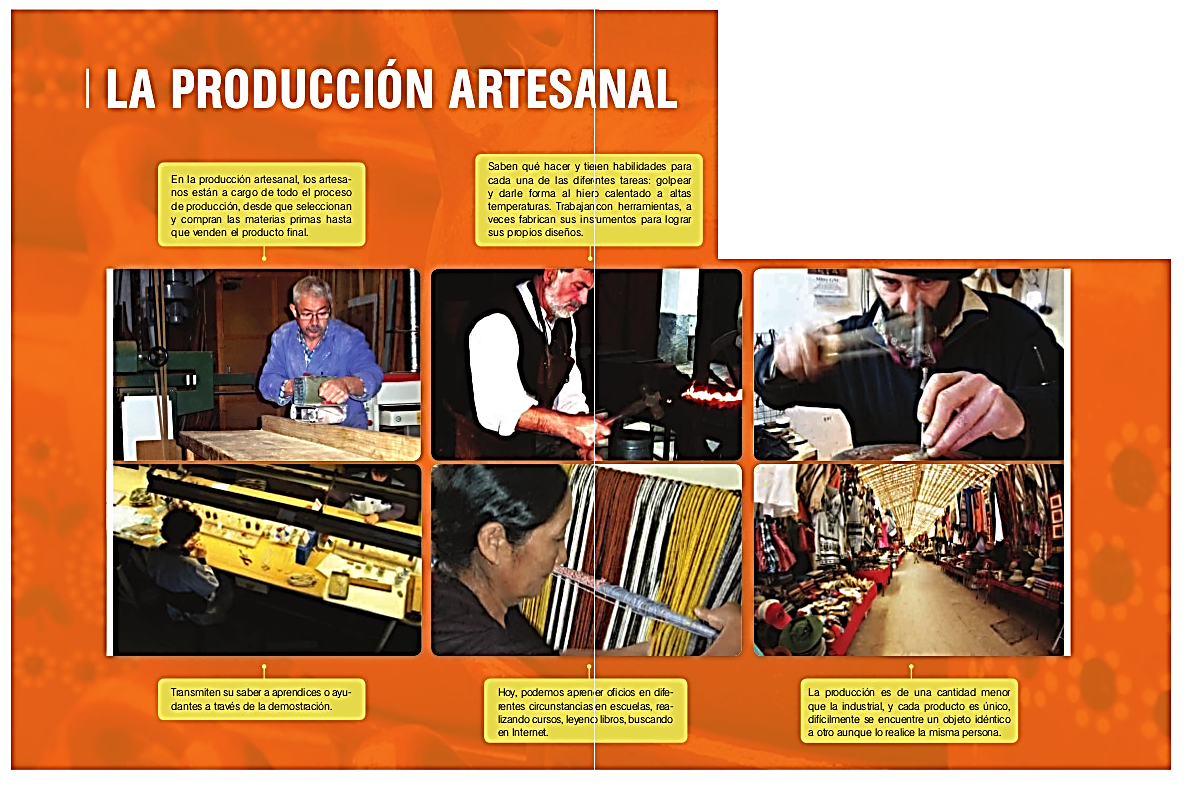 Produccíon  industriales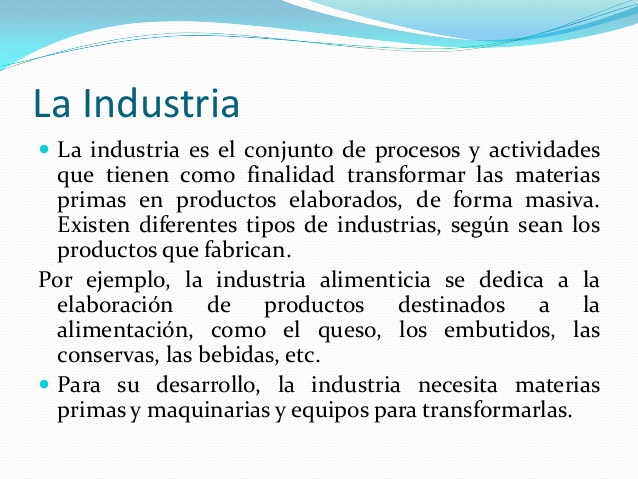 Métodos de producción industrialFabricación en serieLa elaboración en serie también llamada producción en línea o en cadena, consiste en fabricar en movimiento continuo, donde las operaciones se suceden unas tras otras sin detenerse. La fabricación en serie ofrece dos modalidades:Proceso continuoProceso repetitivo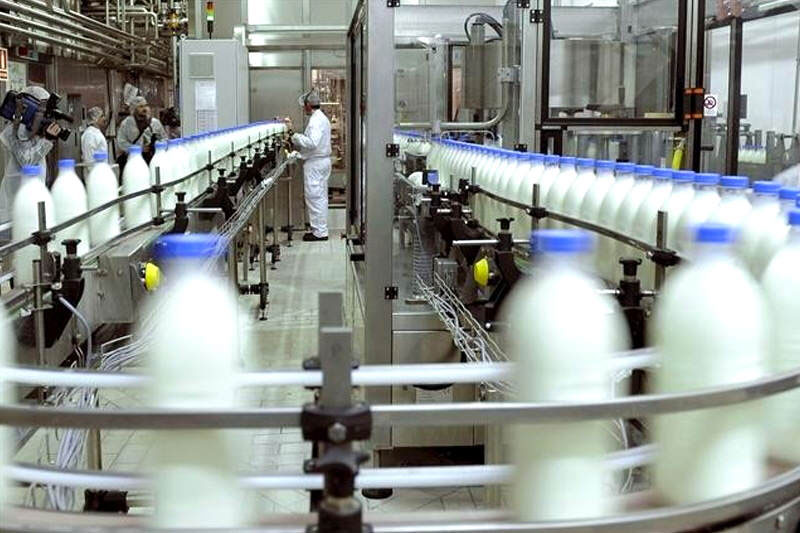 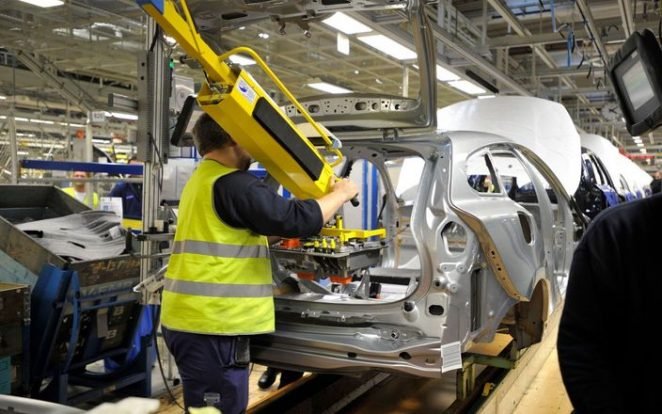 Luego de leer los textos,  escribir lo que entendiste  sobre que son los productos artesanales e industriales. …………………………………………………………………………………………………………………………………………………………………………………………………………………………………………………………………………………………………………………………………………………………………………………………………………………………………………………………………………………………………………………………………………………………………………………………….Mirar las fotos y completar el cuadro. Escribir las deferencias entre la producción industrial y la artesanal.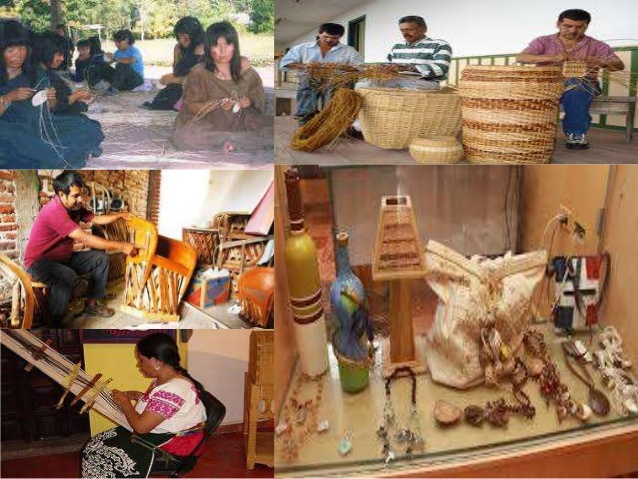 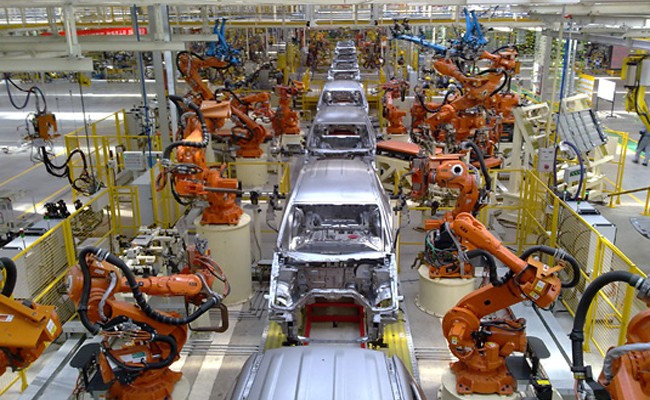 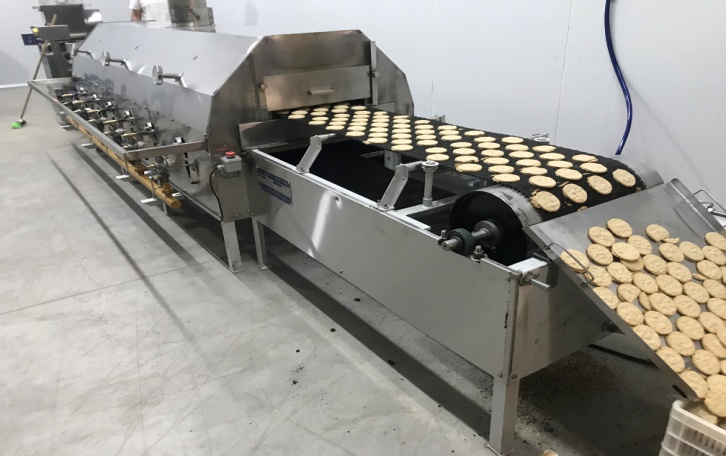 En la producción industrial se transforman las materias primas. Mirar este video sobre materias primas: https://www.youtube.com/watch?v=fdzH3Ttb7C0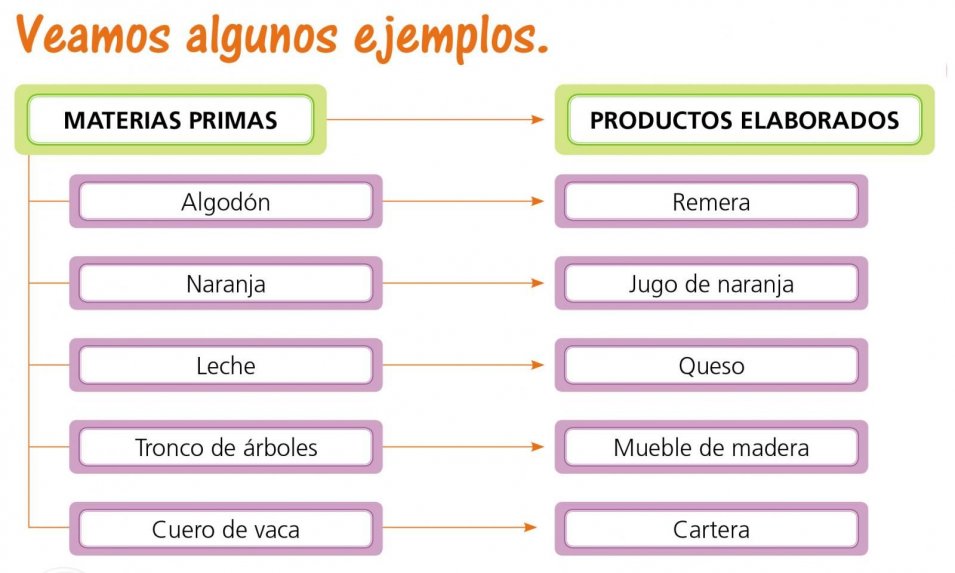 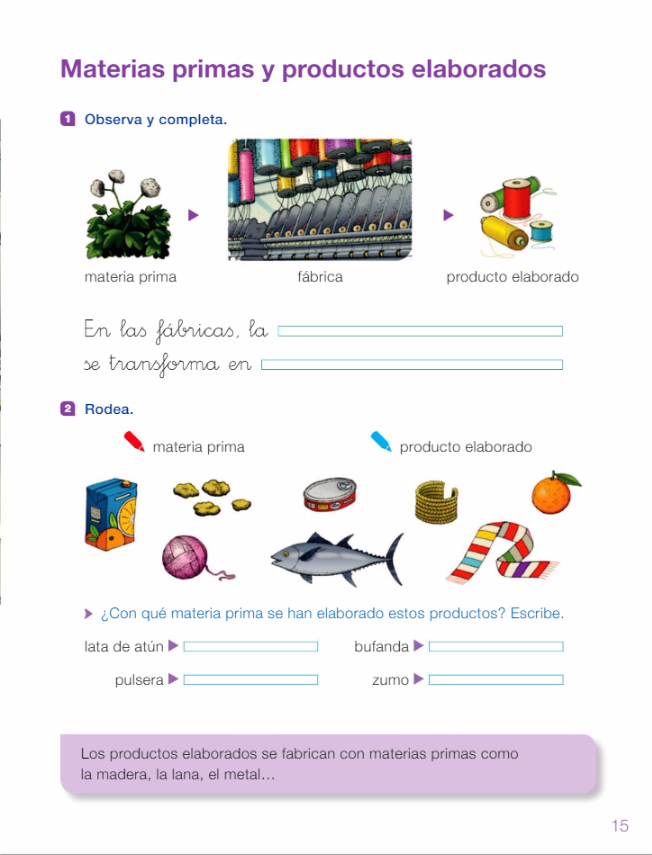 Escribir tres productos elaborados a partir de estas  materias primas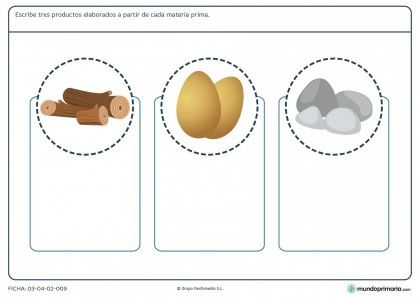 Pintar con verde las materias primas y con rojo los productos elaborados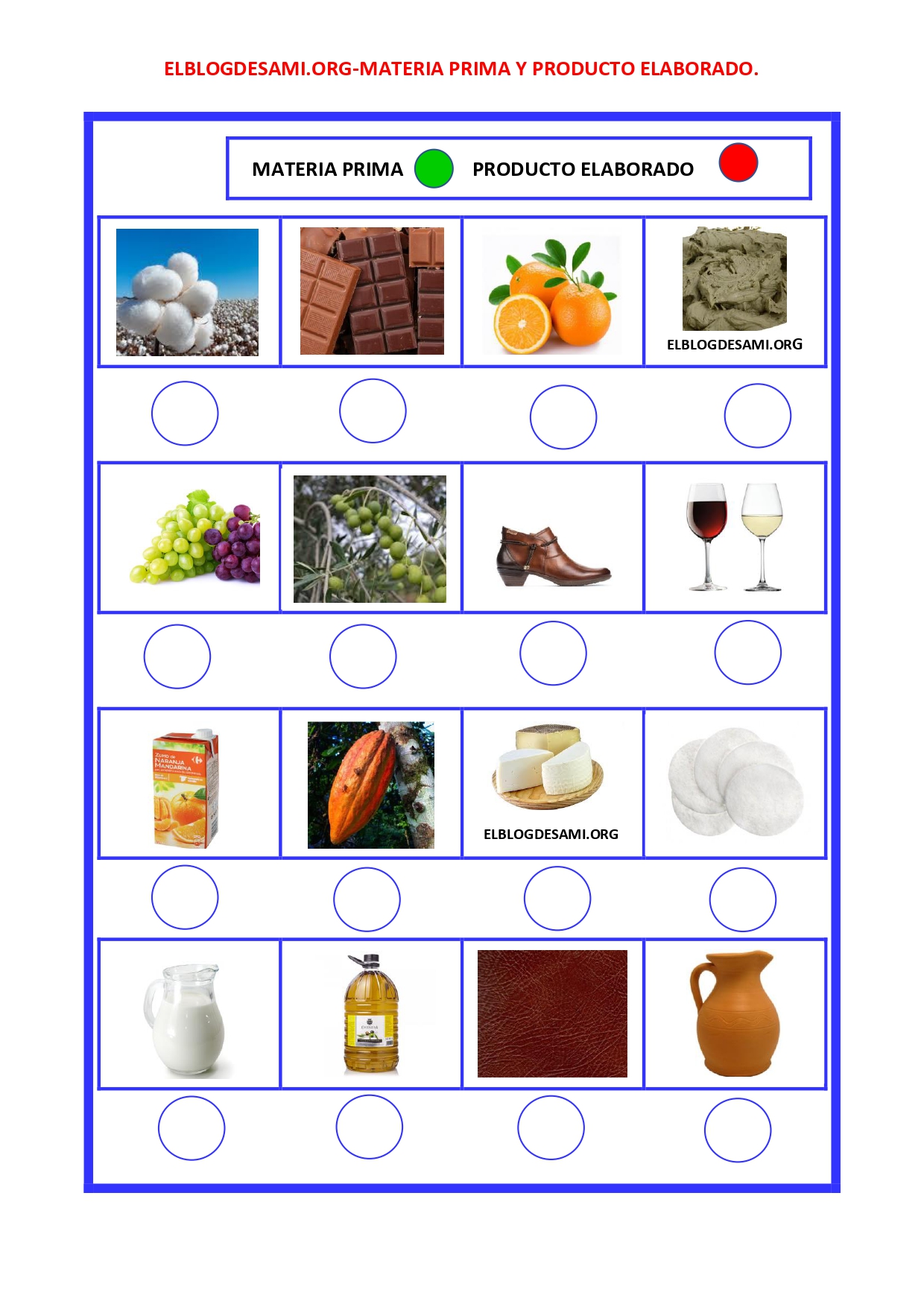 EN LA PRÓXIMA REUNIÓN ZOOM JUGAREMOS A “TRABAJOS Y PRODUCTOS”JUEGO TRABAJOS Y PRODUCTOS.  NIVEL 1:Cada alumno elegirá una carta, animal, vegetal o mineral. Y el docente le mostrará una imagen de una materia prima que corresponda a la variedad elegida. Y tendrá que responder que producto se puede elaborar con esa materia prima.NIVEL 2:Los alumnos elegirán una carta, en ella tendrán una imagen de un producto o de un trabajo y  tendrán que responder si es ARTESANAL O INDUSTRIAL.EJEMPLO NIVEL 1CARTA                                                         MATERIA PRIMA                               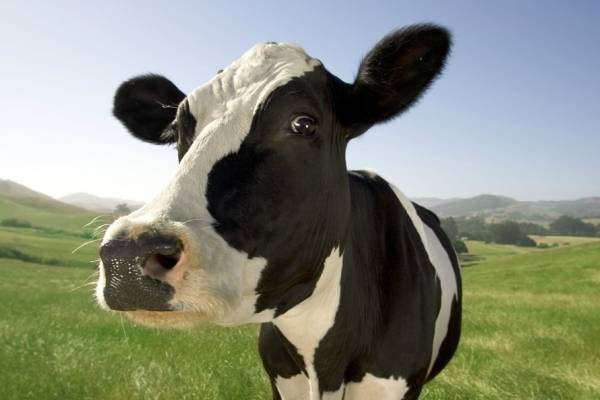 
                                                                                      RESPUESTA: leche, cuero, queso      EJEMPLO NIVEL 2                ARTESANAL          INDUSTRIALLuego  tendrán la siguiente actividad.

    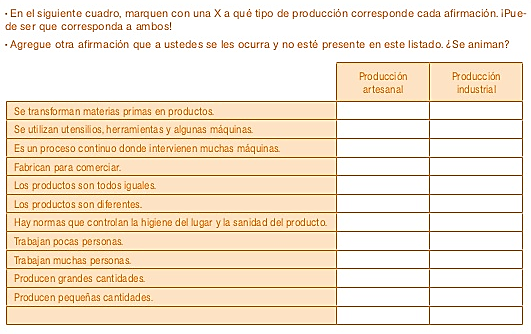 Leer la página 21 del libro. La elaboración de nuevos productos.Luego de la lectura, te propongo que puedas reconstruir el recorrido  que hace el pan desde que se elabora hasta llegar a nuestra casa.l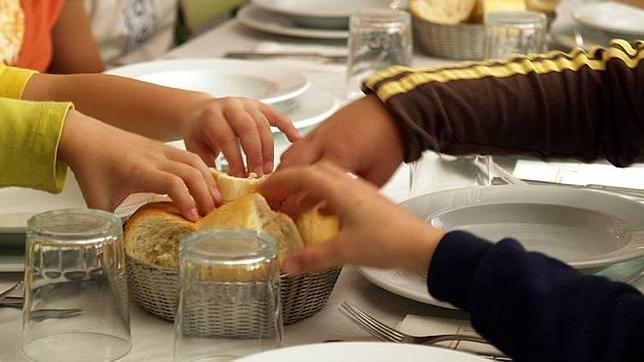 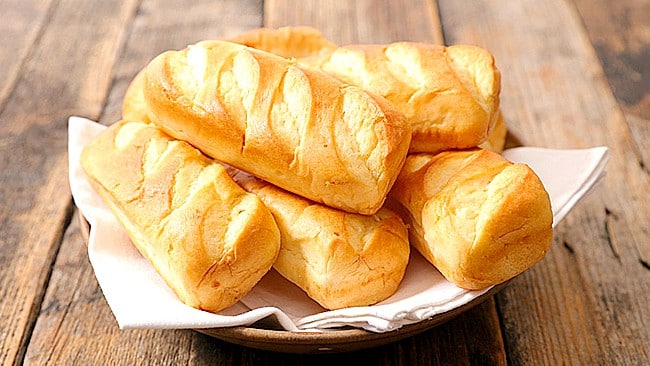 ……………………………………………………………………………………………………………………………………………………………………………………………………………………………………………………………………………………………………………………………………………………………………………………………………………………………………………………………………………………………………………………………………………………………………………………………………………………………………………………………………………………………………………….PROCESO ARTESANALPROCESO INDUSTRIALANIMAL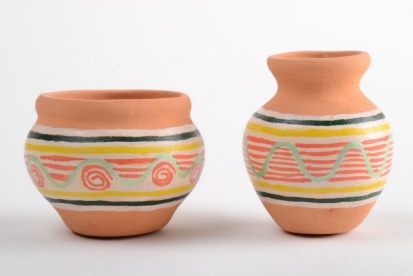 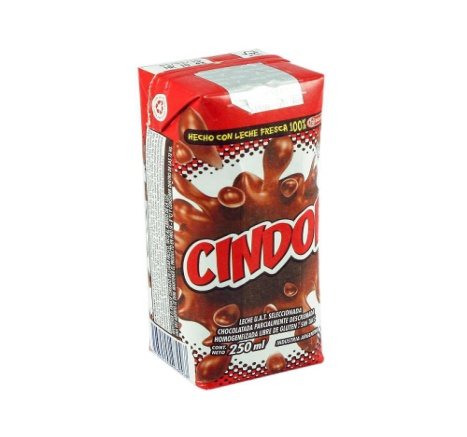 